					Проєкт оприлюднено					«__»_________2021 рокуСумська міська радаВиконавчий комітетРІШЕННЯВраховуючи інформацію начальника відділу торгівлі, побуту та захисту прав споживачів Сумської міської ради Дубицького О.Ю. про  відсутність можливості проводити та не включення до Програми підтримки малого і середнього підприємництва  Сумської міської територіальної громади на 2022-2024 роки таких заходів як чемпіонат перукарського мистецтва, нігтьової естетики та макіяжу і конкурс «Кращий сумський кондитер», керуючись частиною першою статті 52 Закону України «Про місцеве самоврядування в Україні», виконавчий комітет Сумської міської радиВИРІШИВ: Визнати такими, що втратили чинність, рішення Виконавчого комітету Сумської міської ради:від 21.01.2014 № 25  «Про Положення про порядок проведення відкритого Сумського регіонального чемпіонату з перукарського мистецтва, нігтьової естетики та макіяжу»;від 12.03.2019 № 130  «Про внесення змін до рішення виконавчого комітету Сумської міської ради від 21.01.2014 № 25  «Про Положення про порядок проведення відкритого Сумського регіонального чемпіонату з перукарського мистецтва, нігтьової естетики та макіяжу»;від 15.08.2017 № 425 «Про Положення про міський конкурс «Кращий сумський кондитер»;від 14.08.2018 № 440 «Про внесення змін до рішення виконавчого комітету Сумської міської ради від 15.08.2017 № 425 «Про Положення про міський конкурс «Кращий сумський кондитер».Міський голова									О.М. ЛисенкоДубицький 700-656Розіслати: Іщенко Т.Д., Дубицькому О.Ю.ЛИСТ ПОГОДЖЕННЯдо проєкту рішення Виконавчого комітету Сумської міської ради «Про втрату чинності рішень Виконавчого комітету Сумської міської ради від 21.01.2014 № 25  «Про Положення про порядок проведення відкритого Сумського регіонального чемпіонату з перукарського мистецтва, нігтьової естетики та макіяжу» (зі змінами), рішення Виконавчого комітету Сумської міської ради від 15.08.2017 № 425 «Про Положення про міський конкурс «Кращий сумський кондитер» (зі змінами)Начальник відділу торгівлі,побуту та захисту прав споживачів 				О.Ю. ДубицькийЗаступник міського головиз питань діяльності виконавчих органів ради								Т.Д. ІщенкоНачальник правового управління					О.В. ЧайченкоНачальник відділу протокольної роботи та контролю 					Л.В. МошаКеруючий справами виконавчого комітету			Ю.А. Павлик		Проєкт рішення підготовлено з урахуванням вимог Закону України «Про доступ до публічної інформації» та Закону України «Про захист персональних даних».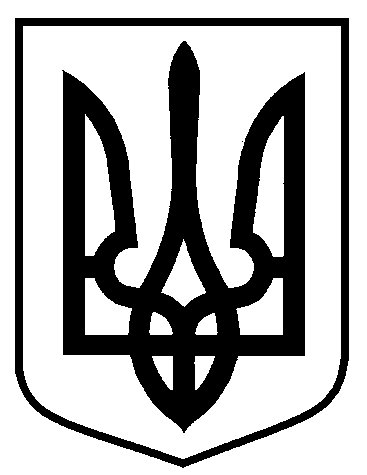 від                             №Про втрату чинності рішень Виконавчого комітету Сумської міської ради від 21.01.2014 № 25  «Про Положення про порядок проведення відкритого Сумського регіонального чемпіонату з перукарського мистецтва, нігтьової естетики та макіяжу» (зі змінами), від 15.08.2017 № 425 «Про Положення про міський конкурс «Кращий сумський кондитер» (зі змінами)